د. عمَّــار ياسين منصور
الشَّريحةُ الشَّظويَّةُ المُوعَّاةُ 
في تعويضِ الضَّياعاتِ العظميَّةِ المُختلطةِ بذاتِ العظمِ والنَّقيِّ 
Free Fibula Flap
for Bone Lost Complicated with Recalcitrant Osteomyelitis لمزيدٍ من المعلوماتِ عن الشَّريحةِ الشَّظويَّةِ تشريحاً وقطافاً وكذلك زراعةً، انقر على هذا الرَّابط.حالةٌ سريريَّةٌ جديدةٌ تُضافُ إلى سابقاتِها لتوثيقِ أهميَّةِ الشَّرائحِ العظميَّةِ المُوعَّاةِ Vascularized Bone Flap      في تعويضِ الضَّياعاتِ العظميَّةِ الكبيرةِ سيَّما منها المُختلطةِ بذاتِ العظمِ والنَّقيِّ الـ Osteomyelitis.في الشَّرائحِ العظميَّةِ المُوعَّاةِ، يمكن للكتلة العظميَّةِ المنقولةِ أن تكونَ كبيرةَ الأبعادِ وهي في ذلك تخضعُ لقانون الطَّلب. فضلاً على ذلك، لها ترويتُها الدَّمويَّةُ المستقلةُ عن تروية العظم المُضيف. فحياتُها رهنٌ بسلامةِ المفاغرةِ الشَّريانيَّةِ بين شريان الشَّريحةِ والشَّريانِ المُضيف لا بالحالةِ الغذائيَّةِ للعظمِ المُضيفِ أو لبيئتِه الحاضنة.
هي شرائحُ مقاومةٌ للإنتان بامتياز. بل أكثرَ من ذلك، هي تسمحُ لكميَّاتٍ أكبرَ من الصَّادِ الحيويِّ في الوصولِ
إلى بؤرة الإنتانِ العظميِّ. وفي الفكرةِ الأخيرة أفصِّلُ.العودُ الوريديُّ من الشَّريحةِ العظميَّةِ المزروعةِ يصبُّ في غالبيتِه في نقيِّ العظمِ المُضيف. وهو بالمناسبة صبيبٌ دمويٌّ لا يُستهانُ به. فالواردُ الدَّمويُّ إلى الشَّريحةِ العظميَّةِ هامٌّ لأهميَّةِ شريانِها المُغذِّي ذي 1،5- 2 مم قطراً
هذا من جهةٍ، ولأهميَّةِ ضغطِ التَّرويةِ في الشَّريانِ الظَّنبوبيِّ الأماميِّ المُضيفِ (في حالتِنا هذه) من جهةٍ أخرى. يقومُ الدَّمُ الوريديُّ للشَّريحةِ الضَّيفِ، والمُشبعُ بالصَّادِ الحيويِّ، بغسلِ نقيِّ العظمِ المُضيفِ كما وبيئتِه سواءً.
ولا يخفى على أحدٍ ما لذلك من دورٍ عظيمٍ في مكافحةِ الإنتانِ؛ انظرِ الأشكالَ (1)، (2)، (3)، (4).حالةٌ سريريَّةٌ................................................................................................................(* ) يمكنكم قراءةُ المزيد من الحالات السَّريريَّة عن استخدام الشَّريحةِ الشَّظويَّةِ الحرَّة، بأشكالها المختلفة، في تعويض الضَّياعاتِ العظميَّةِ على الرَّوابط التَّاليةِ (من أرشيفي الخاص):

                   1- ترميم الفك العلوي.
                   2- ترميم الفك السفلي.
                   3- ترميم عظم الزند.
                   4- ترميم عظم الكعبرة (1).
                   5- ترميم عظم الكعبرة (2).
                   6- ترميم عظم الظنبوب المختلط بذات عظم ونقي معنّد على العلاج (1).                   
                   7- ترميم عظم الظنبوب (2).
في سياقاتٍ أخرى، أنصحُ بقراءةِ المقالاتِ التَّالية:14/2/2016
حُدِّثَ المقال 6/1/2022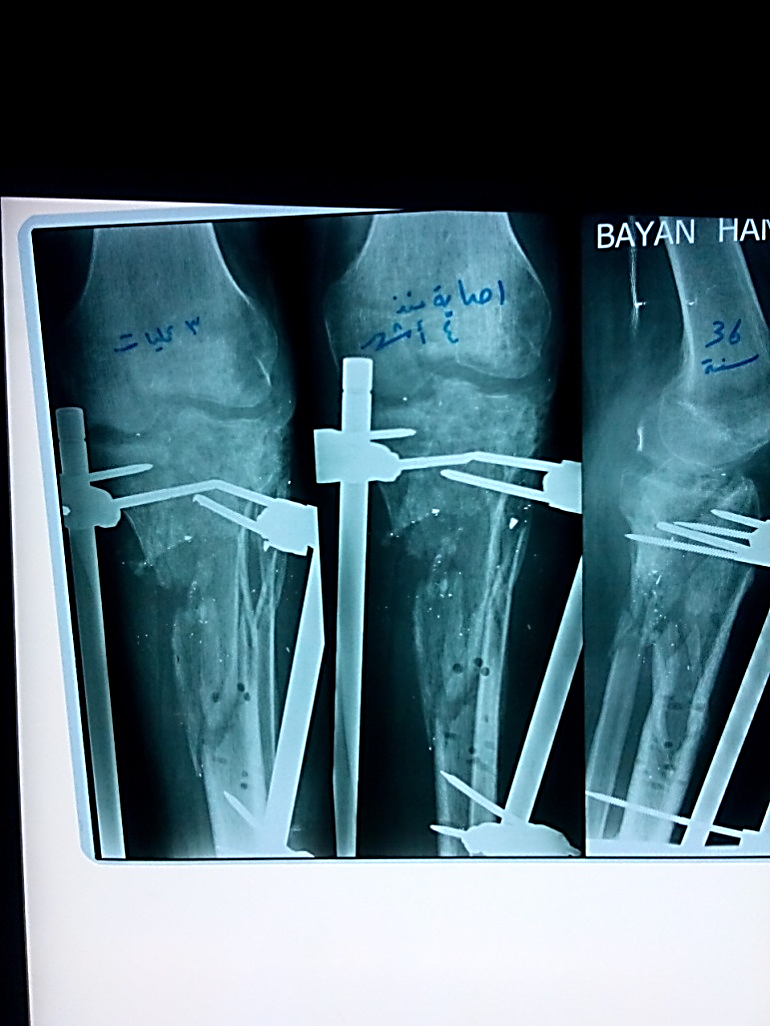 
الشَّكل (1)
صورةٌ شعاعيَّةٌ ما قبلَ الجراحةِ، السَّاقُ اليُسرى
Pre- Operative X- Ray, Left Leg
العمرُ 36 عاماُ. الإصابةُ طلقٌ ناريٌّ في السَّاقِ اليسرى.
تسبَّبَ المقذوفُ الناريُّ في كسرِ عظمتيِّ السَّاق؛ في ثلثيهما القريبين. 
اختلطَ كسرُ الظنبوبِ بذاتِ العظمِ والنَّقيِّ الـ Osteomyelitis. تعدَّدت محاولاتُ التَّنظيفِ والتَّجريفِ. 
وُضع مثبِّتٌ خارجيٌّ ظنبوبيٌّ- ظنبوبيٌّ لضمان الثَّباتِ. 
عند الكشف الجراحيِّ الأخير، ظهر الظُّنبوبُ خاوياً من المادَّةِ العظميَّةِ عند مشاشِه القريب الـ Epiphysis وفي ترابيقهِ 
الـ   Metaphysisمع بقاء شريطٍ عظميٍّ ضيِّقٍ يصلُ بين مقطعيِّ الكسر.
أُخذ القرارُ باستخدام الشَّريحةِ الشَّظويَّةِ المُوعَّاةِ اليمنى لتصنيع الظُّنبوب الأيسر.
والهدفُ هدفان، تعويضُ الضَّياعِ العظميٍّ الكبير في أوِّلها،
وتحسينُ ظروفِ مكافحةِ الإنتان العظميِّ في الثَّانيةِ.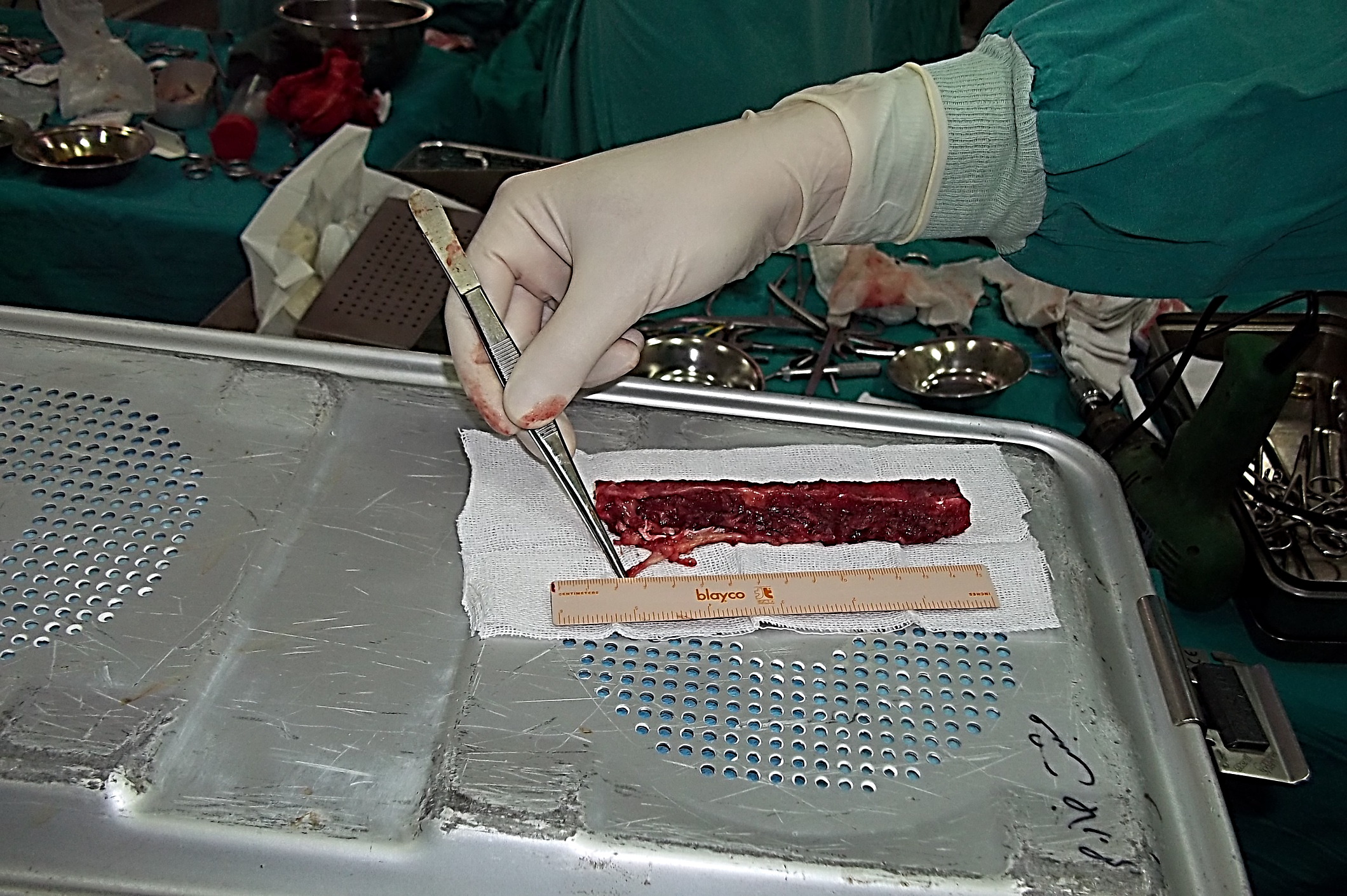 الشَّكل (2)
مشاهداتٌ جراحيَّةٌ
الشَّريحة الشَّظويَّةُ المُوعَّاةُ بعدَ تمام قطافهاPer- Operative Views
Vascularized Fibula Flap ملقطُ الجرَّاحِ مُمسكٌ بالشَّريان المُغذِّي للشَّريحةِ العظميَّةِ.
الشَّريحةُ العظميَّةُ بطول 13سم. حرصنا على بقاء كمٍّ عضليٍّ الـ Muscle Cuff بسماكة 1-2مم على طول الشَّريحةِ العظميَّةِ
حماية ً للفروع السِّمحاقيَّةِ الـ Periosteal Branches.
وزيادةً في الأمان، نبقي على الفرع الشَّريانيِّ النَّقويِّ الـ Medullary Branch المُتفرِّعِ من الشَّريان الشَّظويِّ.
ينفذُ الفرعُ الشَّريانيُّ النَّقويُّ هذا إلى داخل عظم الشَّظيَّةِ من منتصفِه تقريباً وبهامش 3 سم في كلا الاتِّجاهين. 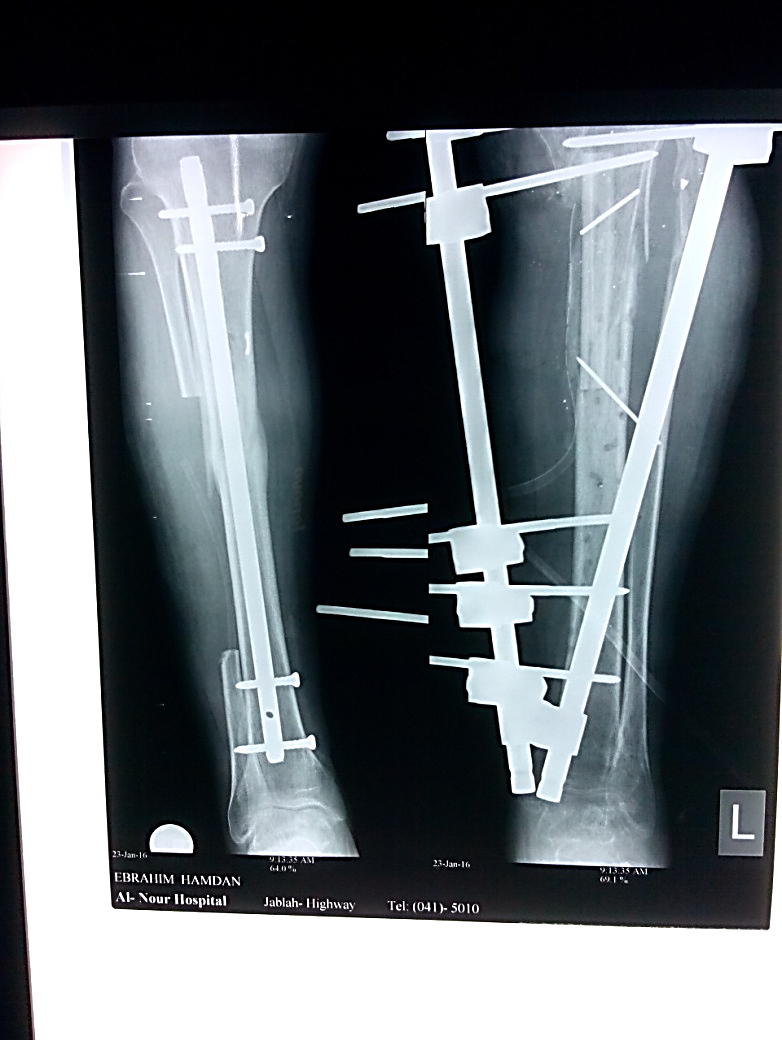 
الشَّكل (3)
صورةٌ شعاعيَّةٌ ما بعدَ الجراحة، السَّاقُ اليُسرى
Post- Operative X- Ray, Left Legالشَّريحةُ الشَّظويَّةُ المُوعَّاةُ في مكانِها النِّهائيِّ.
يحتضنُها الظُّنبوبُ الـ Tibia عند نهايتِها القريبةِ، وتتماسُّ مع مقطعِه في نهايتِها البعيدة.
تأمَّنت ترويةُ الشَّريحةِ بمفاغرةٍ مجهريَّةٍ نهائيَّةٍ - نهائيَّةٍ بين الشَّريانِ الشَّظويِّ الـ Fibular Artery الضَّيفِ والشَّريانِ الظُّنبوبيِّ الأماميِّ 
الـ Anterior Tibial Artery المُضيفِ. من أجل ثباتيةٍ أكبرَ، وُضعَ سيخا كيرشنر الـ Kirschner Wires 
عابران للظُّنبوبِ المُضيفِ والشَّظيَّةِ الضَّيفِ. 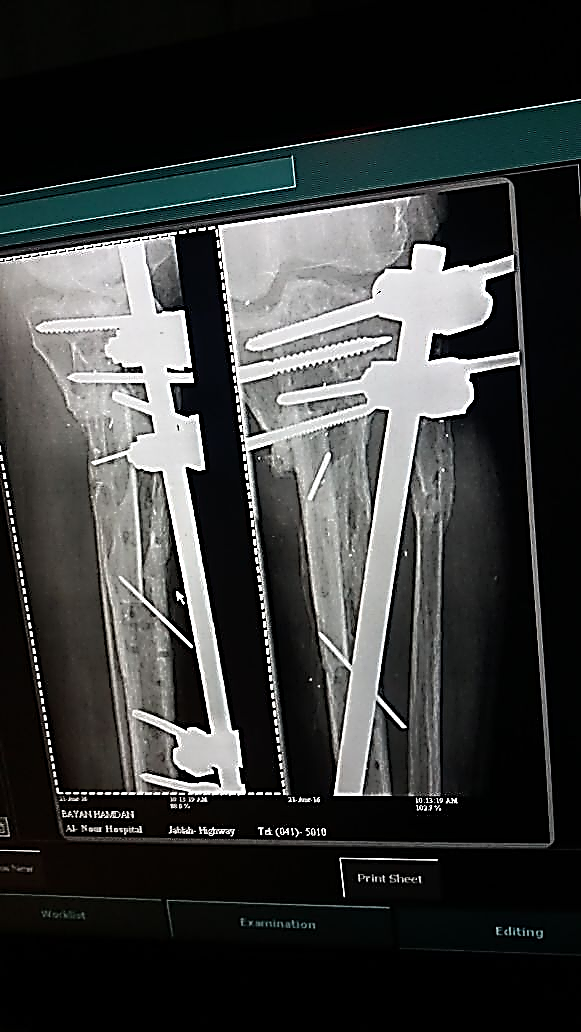 
الشَّكل (4)
صورةٌ شعاعيَّةٌ ما بعدَ الجراحة، السَّاقُ اليُسرى
Post- Operative X- Ray, Left Legبعد 7 أشهر منَ العمل الجراحيِّ.
التحمتِ الشَّريحةُ الشَّظويَّةُ مع محيطها العظميِّ بشكلٍ وثيقٍ.
 نَشطَ السِّمحاقُ للشَّظيَّةِ الضَّيفِ في تشكيل عظمٍ جديدٍ.
تعاظمَ قطرُ الشَّظيَّةِ الضَّيفِ واقتربَ من ذاك الذي للظُّنبوبِ المُضيفِ.
سيستمرُّ النَّشاطُ السِّمحاقيُّ، كذا النُّموُّ العرضانيُّ للشَّظيَّةِ، حتى حدودِ التَّماهي والتَّماثلِ مع المُضيف.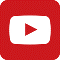 أذيَّاتُ العصبونِ المُحرِّكِ العلويِّ، الفيزيولوجيا المرضيَّةُ للأعراضِ والعلاماتِ السَّريريَّةِ
Upper Motor Neuron Injuries, Pathophysiology of Symptomatology-هل يفيدُ التَّداخلُ الجراحيُّ الفوريُّ في أذيَّاتِ النخاعِ الشَّوكيِّ وذيلِ الفرس الرضَّيَّةِ؟مقاربةُ العصبِ الوركيِّ جراحيَّاً في النَّاحيةِ الإليويَّة..  المدخلُ عبرَ أليافِ العضلةِ الإليويَّةِ العظمى مقابلَ المدخلِ التَّقليديِّ Trans- Gluteal Approach of Sciatic Nerve vs. The Traditional Approachesالنقل العصبيّ، بين مفهوم قاصر وجديد حاضر
The Neural Conduction.. Personal View vs. International Viewفي النقل العصبي، موجاتُ الضَّغطِ العاملة Action Pressure Wavesفي النقل العصبي، كموناتُ العمل Action Potentialsوظيفةُ كموناتِ العمل والتيَّاراتِ الكهربائيَّةِ العاملةفي النقل العصبي، التيَّاراتُ الكهربائية العاملة Action Electrical Currents الأطوارُ الثَّلاثةُ للنقل العصبيِّالمستقبلات الحسيّة، عبقريّة الخلق وجمال المخلوقالنقل في المشابك العصبيّة The Neural Conduction in the Synapsesعقدة رانفييه، ضابطة الإيقاع The Node of Ranvier, The Equalizerوظائفُ عقدةِ رانفيه The Functions of Node of Ranvierوظائفُ عقدةِ رانفيه، الوظيفةُ الأولى في ضبطِ معايير الموجةِ العاملةِوظائفُ عقدةِ رانفيه، الوظيفةُ الثَّانية في ضبطِ مسار الموجةِ العاملةِوظائفُ عقدةِ رانفيه، الوظيفةُ الثَّالثةُ في توليدِ كموناتِ العملفي فقه الأعصاب، الألم أولاً The Pain is Firstفي فقه الأعصاب، الشكل.. الضرورة The Philosophy of Formتخطيط الأعصاب الكهربائي، بين الحقيقي والموهومالصدمة النخاعيّة (مفهوم جديد) The Spinal Shock (Innovated Conception)أذيّات النخاع الشوكيّ، الأعراض والعلامات السريريّة، بحثٌ في آليات الحدوث The Spinal Injury, The Symptomatologyالرّمع Clonusاشتدادُ المنعكس الشوكي Hyperactive Hyperreflexiaاتِّساعُ باحةِ المنعكس الشوكي الاشتدادي Extended Reflex Sectorالاستجابة ثنائية الجانب للمنعكس الشوكي الاشتدادي Bilateral Responsesالاستجابةُ الحركيَّةُ العديدة للمنعكس الشوكي Multiple Motor Responsesالتنكّس الفاليري، يهاجم المحاور العصبيّة الحركيّة للعصب المحيطي.. ويعفّ عن محاوره الحسّيّة
Wallerian Degeneration, Attacks the Motor Axons of Injured Nerve and Conserves its Sensory Axonsالتَّنكُّسُ الفاليري، رؤيةٌ جديدةٌ Wallerian Degeneration (Innovated View)التَّجدُّدُ العصبيُّ، رؤيةٌ جديدةٌ Neural Regeneration (Innovated View)المنعكساتُ الشوكيَّةُ، المفاهيمُ القديمة Spinal Reflexes, Ancient Conceptionsالمنعكساتُ الشَّوكيَّةُ، تحديثُ المفاهيم Spinal Reflexes, Innovated Conceptionخُلقتِ المرأةُ من ضلع الرّجل، رائعةُ الإيحاء الفلسفيّ والمجازِ العلميّالمرأةُ تقرِّرُ جنسَ وليدها، والرّجل يدّعي!الرُّوحُ والنَّفسُ.. عَطيَّةُ خالقٍ وصَنيعةُ مخلوقٍخلقُ السَّماواتِ والأرضِ أكبرُ من خلقِ النَّاس.. في المرامي والدَلالاتتُفَّاحة آدم وضِلعُ آدمَ، وجهان لصورةِ الإنسان. حــــــــــوَّاءُ.. هذهسفينةُ نوح، طوق نجاة لا معراجَ خلاصالمصباح الكهربائي، بين التَّجريدِ والتَّنفيذ رحلة ألفِ عامهكذا تكلّم ابراهيمُ الخليل فقهُ الحضاراتِ، بين قوَّةِ الفكرِ وفكرِ القوَّةِالعِدَّةُ وعِلَّةُ الاختلاف بين مُطلَّقةٍ وأرملةٍ ذواتَي عفافتعدُّدُ الزَّوجاتِ وملكُ اليمين.. المنسوخُ الآجلُالثَّقبُ الأسودُ، وفرضيَّةُ النَّجمِ السَّاقطِجُسيمُ بار، مفتاحُ أحجيَّةِ الخلقِ صبيٌّ أم بنتٌ، الأمُّ تُقرِّرُ!القدمُ الهابطة، حالةٌ سريريَّةٌخلقُ حوَّاءَ من ضلعِ آدمَ، حقيقةٌ أم أسطورةٌ؟شللُ الضَّفيرةِ العضديَّةِ الولاديُّ Obstetrical Brachial Plexus Palsyالأذيَّاتُ الرَّضَّيَّةُ للأعصابِ المحيطيَّةِ (1) التَّشريحُ الوصفيُّ والوظيفيُّالأذيَّاتُ الرَّضَّيَّةُ للأعصابِ المحيطيَّةِ (2) تقييمُ الأذيَّةِ العصبيَّةِالأذيَّاتُ الرَّضَّيَّةُ للأعصابِ المحيطيَّةِ (3) التَّدبيرُ والإصلاحُ الجراحيُّالأذيَّاتُ الرَّضَّيَّةُ للأعصابِ المحيطيَّةِ (4) تصنيفُ الأذيَّةِ العصبيَّةِقوسُ العضلةِ الكابَّةِ المُدوَّرةِ Pronator Teres Muscle Arcadeشبيهُ رباطِ Struthers... Struthers- like Ligamentعمليَّاتُ النَّقلِ الوتريِّ في تدبير شللِ العصبِ الكعبريِّ Tendon Transfers for Radial Palsyمن يُقرِّرُ جنسَ الوليد (مُختصرٌ)ثالوثُ الذَّكاءِ.. زادُ مسافرٍ! الذَّكاءُ الفطريُّ، الإنسانيُّ، والاصطناعيُّ.. بحثٌ في الصِّفاتِ والمآلاتِالمعادلاتُ الصِّفريَّةُ.. الحداثةُ، مالها وما عليهامتلازمة العصب بين العظام الخلفي Posterior Interosseous Nerve Syndrome المُنعكسِ الشَّوكيُّ، فيزيولوجيا جديدةٌ Spinal Reflex, Innovated Physiology المُنعكسِ الشَّوكيُّ الاشتداديُّ، في الفيزيولوجيا المرضيَّة Hyperreflex, Innovated Pathophysiology المُنعكسِ الشَّوكيُّ الاشتداديُّ (1)، الفيزيولوجيا المرضيَّة لقوَّةِ المنعكس Hyperreflexia, Pathophysiology of Hyperactive Hyperreflex المُنعكسِ الشَّوكيُّ الاشتداديُّ (2)، الفيزيولوجيا المرضيَّة للاستجابةِ ثنائيَّةِ الجانبِ للمنعكس Hyperreflexia, Pathophysiology of Bilateral- Response Hyperreflexالمُنعكسُ الشَّوكيُّ الاشتداديُّ (3)، الفيزيولوجيا المرضيَّةُ لاتِّساعِ ساحةِ العمل Extended Hyperreflex, Pathophysiologyالمُنعكسُ الشَّوكيُّ الاشتداديُّ (4)، الفيزيولوجيا المرضيَّةُ للمنعكسِ عديدِ الإستجابةِ الحركيَّةِ Hyperreflexia, Pathophysiology of Multi-Response hyperreflexالرَّمع (1)، الفرضيَّةُ الأولى في الفيزيولوجيا المرضيَّةِالرَّمع (2)، الفرضيَّةُ الثَّانية في الفيزيولوجيا المرضيَّةِخلقُ آدمَ وخلقُ حوَّاءَ، ومن ضلعِه كانت حوَّاءُ Adam & Eve, Adam's Ribجسيمُ بار، الشَّاهدُ والبصيرةُ Barr Body, The Witnessجدليَّةُ المعنى واللَّامعنىالتَّدبيرُ الجراحيُّ لليدِ المخلبيَّة Surgical Treatment of Claw Hand (Brand Operation)الانقسامُ الخلويُّ المُتساوي الـ Mitosisالمادَّةُ الصِّبغيَّة، الصِّبغيُّ، الجسمُ الصِّبغيُّ الـ Chromatin, Chromatid, Chromosomeالمُتمِّماتُ الغذائيَّةُ الـ Nutritional Supplements، هل هي حقَّاً مفيدةٌ لأجسامنا؟الانقسام الخلويُّ المُنصِّف الـ Meiosisفيتامين د Vitamin D، ضمانةُ الشَّبابِ الدَّائمفيتامين ب6 Vitamin B6، قليلُهُ مفيدٌ.. وكثيرُهُ ضارٌّ جدَّاًوَالمهنةُ.. شهيدٌ، من قصصِ البطولةِ والفداءالثَّقبُ الأسودُ والنَّجمُ الَّذي هوىخلقُ السَّماواتِ والأرضِ، فرضيَّةُ الكونِ السَّديميِّ المُتَّصلِالجواري الكُنَّسُ الـ Circulating Sweepersعندما ينفصِمُ المجتمعُ.. لمن تتجمَّلين هيفاءُ؟التَّصنيعُ الذَّاتي لمفصلِ المرفقِ Elbow Auto- Arthroplastyالطُّوفانُ الأخيرُ، طوفانُ بلا سفينةِكَشْفُ المَستُورِ.. مَعَ الاسمِ تَكونُ البِدَايةُ، فتَكونُ الهَويَّةُ خَاتِمةَ الحِكايةِمُجتمعُ الإنسان! أهوَ اجتماعُ فطرة، أمِ اجتماعُ ضرورة، أم اِجتماعُ مصلحةٍ؟عظمُ الصَّخرةِ الهوائيُّ Pneumatic Petrousخلعٌ ولاديٌّ ثُنائيُّ الجانبِ للعصبِ الزَّنديِّ Congenital Bilateral Ulnar Nerve Dislocationحقيقتان لا تقبلُ بهُنَّ حوَّاءُإنتاجُ البُويضاتِ غيرِ المُلقَّحات الـ Oocytogenesisإنتاجُ النِّطافِ الـ Spermatogenesisأمُّ البنات، حقيقةٌ هيَ أمْ هيَ محضُ تُرَّهات؟!أمُّ البنين! حقيقةٌ لطالما ظَننتُها من هفواتِ الأوَّلينغّلّبةُ البنات، حوَّاءُ هذهِ تلِدُ كثيرَ بناتٍ وقليلَ بنينغَلَبَةُ البنين، حوَّاءُ هذهِ تلِدُ كثيرَ بنينَ وقليلَ بناتولا أنفي عنها العدلَ أحياناً! حوَّاءُ هذه يكافئُ عديدُ بنيها عديدَ بُنيَّاتِهاالمغنيزيوم بانٍ للعظامِ! يدعمُ وظيفةَ الكالسيوم، ولا يطيقُ مشاركتَهلآدمَ فعلُ التَّمكين، ولحوَّاءَ حفظُ التَّكوين!هَذَيانُ المفاهيم (1): هَذَيانُ الاقتصادالمغنيزيوم (2)، معلوماتٌ لا غنى عنهامُعالجةُ تناذرِ العضلةِ الكمثريَّةِ بحقنِ الكورتيزون (مقاربةٌ شخصيَّةٌ)
Piriformis Muscle Injection (Personal Approach)مُعالجةُ تناذرِ العضلةِ الكمثريَّةِ بحقنِ الكورتيزون (مقاربةٌ شخصيَّةٌ)( عرضٌ موسَّعٌ)
Piriformis Muscle Injection (Personal Approach)فيروسُ كورونا المُستجدُّ.. من بعدِ السُّلوكِ، عينُهُ على الصِّفاتِهَذَيانُ المفاهيم (2): هَذَيانُ اللَّيلِ والنَّهاركادَتِ المَرأةُ أنْ تَلِدَ أخاهَا، قولٌ صَحيحٌ لكنْ بنكهَةٍ عَربيَّةمتلازمةُ التَّعبِ المزمن Fibromyalgiaطفلُ الأنبوبِ، ليسَ أفضلَ المُمكنِالحُروبُ العبثيَّةُ.. عَذابٌ دائمٌ أمْ اِمتحانٌ مُستدامٌ؟العَقلُ القيَّاسُ وَالعَقلُ المُجرِّدُ.. في القِياسِ قصُورٌ، وَفي التَّجريدِ وصُولٌالذِّئبُ المُنفردُ، حينَ يُصبحُ التَّوحُّدُ مَفازةً لا محضَ قَرارٍ!علاجُ الإصبع القافزة الـ Trigger Finger بحقنِ الكورتيزون موضعيَّاًوحشُ فرانكنشتاين الجديدُ.. القديمُ نكبَ الأرضَ وما يزالُ، وأمَّا الجديدُ فمنكوبُهُ أنتَ أساساً أيُّها الإنسان!اليدُ المخلبيَّةُ، الإصلاحُ الجراحيُّ (عمليَّةُ براند) Claw Hand (Brand Operation)سعاةُ بريدٍ حقيقيُّون.. لا هواةُ ترحالٍ وهجرةٍ فيروسُ كورُونَا المُستَجِدُّ (كوفيد -19): منْ بَعدِ السُّلوكِ، عَينُهُ عَلى الصِّفاتِعلامة هوفمان Hoffman Signالأُسْطورَةُ الحَقِيقَةُ الهَرِمَةُ.. شمشونُ الحكايةُ، وسيزيفُ الإنسانُالتَّنكُّسُ الفاليري التَّالي للأذيَّةِ العصبيَّةِ، وعمليَّةُ التَّجدُّدِ العصبيِّالتَّصلُّبُ اللُّويحيُّ المُتعدِّدُ: العلاقةُ السَّببيَّةُ، بين التَّيَّارِ الغلفانيِّ والتَّصلُّبِ اللُّويحيِّ المُتعدِّد؟الورمُ الوعائيُّ في الكبدِ: الاستئصالُ الجراحيُّ الإسعافيُّ لورمٍ وعائيٍّ كبديٍّ عرطلٍ بسببِ نزفٍ داخلَ كتلةِ الورممُتلازمةُ العضلةِ الكابَّةِ المدوَّرة Pronator Teres Muscle Syndromeأذيَّاتُ ذيلِ الفرسِ الرَّضِّيَّةُ، مقاربةٌ جراحيَّةٌ جديدةٌ
Traumatic Injuries of Cauda Equina, New Surgical Approach الشَّللُ الرُّباعيُّ.. موجباتُ وأهدافُ العلاجِ الجراحيِّ.. التَّطوُّراتُ التَّاليةُ للجراحة- مقارنةٌ سريريَّةٌ وشعاعيَّةٌتضاعفُ اليدِ والزِّندِ Ulnar Dimelia or Mirror Handمُتلازمةُ نفقِ الرِّسغِ تنهي التزامَها بقطعٍ تامٍّ للعصبِ المتوسِّطورمُ شوان في العصبِ الظَّنبوبيِّ الـ Tibial Nerve Schwannomaورمُ شوان أمامَ العجُز    Presacral Schwannomaميلانوما جلديَّةٌ خبيثةٌ Malignant Melanomaضمورُ إليةِ اليدِ بالجهتين، غيابٌ خلقيٌّ معزولٌ ثنائيُّ الجانب Congenital Thenar Hypoplasiaمُتلازمةُ الرَّأسِ الطَّويلِ للعضلةِ ذاتِ الرَّأسين الفخذيَّةِ The Syndrome of the Long Head of Biceps Femorisمرضيَّاتُ الوترِ البعيدِ للعضلةِ ثنائيَّةِ الرُّؤوسِ العضديَّةِ Pathologies of Distal Tendon of Biceps Brachii Muscleحثلٌ ودِّيٌّ انعكاسيٌّ Algodystrophy Syndrome تميَّزَ بظهورِ حلقةٍ جلديَّةٍ خانقةٍ عندَ الحدودِ القريبةِ للوذمةِ الجلديَّةِتصنيعُ الفكِّ السُّفليِّ باستخدامِ الشَّريحةِ الشَّظويَّةِ الحُرَّةMandible Reconstruction Using Free Fibula Flapانسدادُ الشَّريانِ الكعبريِّ الحادِّ غيرِ الرَّضِّيِّ (داءُ بيرغر)إصابةٌ سِلِّيَّةٌ معزولةٌ في العقدِ اللَّمفيَّةِ الإبطيَّةِ Isolated Axillary Tuberculous Lymphadenitis